Muster-Gefährdungsbeurteilung Chemieunterricht an WaldorfschulenKlassenstufe: 		12. KlasseTitel des Versuchs: 	Abscheidung von Zinn (9.5)Literatur:			Lehrbuch der phänomenologischen Chemie, Band 2, Seite 332 Gefahrenstufe                  	Versuchstyp   Lehrer             Schüler          Gefahrstoffe (Ausgangsstoffe, mögliche Zwischenprodukte, Endprodukte)Andere Stoffe:Beschreibung der Durchführunga) Herstellung einer Zinn(II)-chloridlösung:Man gibt vier gehäufte Spatelspitzen Zinn(II)-chlorid in einem Erlenmeyerkolben, versetzt diesen mit 40 ml Wasser, gibt einen Spatellöffel Zinnpulver und etwa 5 ml konzentrierte Salzsäure dazu. Diesen Ansatz lässt man so lange kochen, bis eine klare Lösung entstanden ist. b) Einen Teil der Zinn(II)-chloridlösung gibt man in ein Reagenzglas; in diese Lösung lässt man einen von einem Gummistopfen gehaltenen Zinkstab eintauchen. c) Den anderen Teil der Zinn(II)-chloridlösung füllt man in eine Petrischale, die man auf den Overheadprojektor stellt. Zwei Lötzinndrähte werden wie folgt gebogen: Den einen biegt man so zu, dass das eine Ende – von einer Muffe isoliert gehalten - genau in der Mitte der Schale in die Lösung ragt. Diesen Draht verbindet man mit der Kathode. Das andere Drahtstück wird so gebogen, dass es dem Rand der Petrischale anliegt. Dieser – ebenfalls von einer isolierten Muffe gehaltene Draht wird mit der Anode verbunden. Nun kann man den Overheadprojektor und den Stromkreis einschalten. Ergänzende HinweiseKeineEntsorgungshinweiseDie Rückstände werden gesammelt und in den Sammelbehälter "Schwermetallabfälle" gegeben.Mögliche Gefahren (auch durch Geräte)Sicherheitsmaßnahmen (gem. TRGS 500)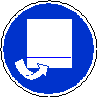 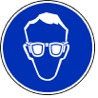 			Schutzbrille tragen		Im Abzug durchführenErsatzstoffprüfung (gem. TRGS 600)Durchgeführt; risikoarmes Standardexperiment.AnmerkungenH290		Kann gegenüber Metallen korrosiv sein.H302		Gesundheitsschädlich bei Verschlucken.H314		Verursacht schwere Verätzungen der Haut und schwere Augenschäden.H317		Kann allergische Hautreaktionen verursachen.H335		Kann die Atemwege reizen.P261_f		Einatmen von Nebel/Dampf vermeiden.P280		Schutzhandschuhe/Schutzkleidung/Augenschutz/Gesichtsschutz tragen.	P301+330+331	Bei Verschlucken: Mund ausspülen. Kein Erbrechen herbeiführen.	P302+352	Bei Berührung mit der Haut: Mit viel Wasser und Seife waschen.	P304+340	Bei Einatmen: Die Person an die frische Luft bringen und für ungehinderte Atmung sorgen.P305+351+338	Bei Berührung mit den Augen: Einige Minuten lang vorsichtig mit Wasser ausspülen. Eventuell. vorhandene 		Kontaktlinsen nach Möglichkeit entfernen. Weiter ausspülen.P309+310	Bei Exposition oder Unwohlsein: Sofort Giftinformationszentrum oder Arzt anrufen.P312		Bei Unwohlsein Giftinformationszentrum/Arzt anrufen.P403+233	An einem gut belüfteten Ort aufbewahren. Behälter dicht verschlossen halten.Schule:Datum:				Lehrperson:					Unterschrift:Schulstempel:© Ulrich Wunderlin / Atelierschule Zürich / Erstelldatum: 28.02.2016______________________________________________________________________________NameSignalwortPiktogrammeH-SätzeEUH-SätzeP-SätzeAGW in mg m-3Zinn(II)-chlorid-DihydratGefahr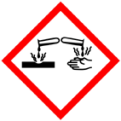 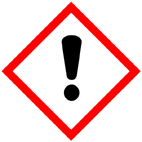 H302 H314 H317---P280 P301+330+331 P302+352 P305+351+338 P309+3108 E(einatembareFraktion)Salzsäure w = 25%GefahrH290 H314 H335---P261_f P280 P304+340 P305+351+338 P312 P403+2333ZinnpulverLötzinnZinkstabGefahrenJaNeinSonstige Gefahren und HinweiseDurch EinatmenXHerstellung der Zinn(II)-chloridlösung ist im Abzug von der Lehrkraft durchzuführenDurch HautkontaktXHerstellung der Zinn(II)-chloridlösung ist im Abzug von der Lehrkraft durchzuführenBrandgefahrXHerstellung der Zinn(II)-chloridlösung ist im Abzug von der Lehrkraft durchzuführenExplosionsgefahrXHerstellung der Zinn(II)-chloridlösung ist im Abzug von der Lehrkraft durchzuführenDurch AugenkontaktXHerstellung der Zinn(II)-chloridlösung ist im Abzug von der Lehrkraft durchzuführen